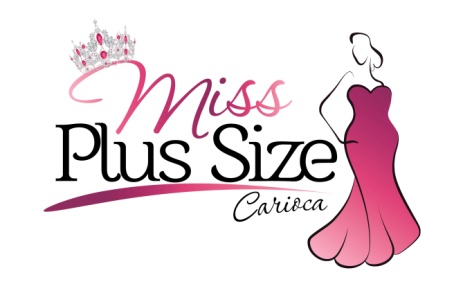 REGULAMENTO DO CONCURSO MISS PLUS SIZE CARIOCA 2017Objetivo do Concurso:O concurso visa dar oportunidade a mulher a partir do manequim 44 sendo um concurso regional com uma visão diferenciada onde todos podem participar investindo em seus sonhos e a visibilidade com a assinatura do renomado produtor Eduardo Arauju. Este regulamento garante a todas as inscritas nos municípios e regionais a possibilidade de, sem grandes desembolsos, chegar à etapa nacional e tornar-se a MISS Plus Size Nacional;Participação:Todos os MUNICIPIOS irão poder participar da seguinte forma:01. Fica instituído pela Eduardo Arauju Produções o concurso de Miss Plus Size Carioca 2017;02. O Miss Plus Size Carioca 2017 será realizado em  JULHO em local ainda a ser definido(sujeitos a alterações previamente informadas);03. Todas as candidatas concorrentes deverão ter vínculo com o estado a qual estarão representando. Será considerado vínculo qualquer um dos itens abaixo listados:- Ter nascido mo estado do Rio de Janeiro;- Se não for nascida no RJ estar residindo no mínimo 3 meses;- Ter pais ou parentes residentes;- Estar trabalhando;- Estar estudando;- Ser expressamente convidado pela coordenação; 04. Para se candidatar ao título de Miss Plus Size Carioca, a candidata deverá primeiramente verificar se possui todos os pré-requisitos necessários ( Ter 18 ate 45 anos ) e em seguida encaminhar quatro fotos de corpo e close com todos seus dados. As fotos poderão ser divulgadas em qualquer veículo de comunicação (Sites, Jornais Impressos ou Eletrônicos, Revistas, etc.), duas serão escolhidas pela organização para divulgação e votação do concurso não podendo ser alteradas. Por isso, devem ser enviadas as melhores fotos. A responsabilidade sobre qualquer material enviado é exclusivamente da candidata, declarando ainda que as informações e imagens sejam verídicas e atuais. Sendo responsabilizada civil e criminalmente por qualquer irregularidade;05. As candidatas autorizam, desde já, a ampla divulgação de seus nomes e cedem, de forma gratuita, suas imagens captadas antes , durante e depois da realização do concurso, em caráter definitivo, autorizando a sua reprodução e transmissão em número ilimitado e por tempo indeterminado, pelo produtor Eduardo Arauju e todos os seus parceiros, inclusive anteriormente e posteriormente para divulgação do concurso;06. A candidata devera fazer um investimento no valor de R$400,00 (Quatrocentos Reais) que poderão ser pago pelo PAGSEGURO em ate 12 x (vezes) ou R$ 350,00 (TREZENTOS E CINQUENTA REAIS) a vista em deposito bancário ITAU que dará direito a participação efetiva, sem pré seleção no concurso. Sua inscrição só será validada após o envio do comprovante de pagamento da mesma. Os dados bancários serão enviados em email após solicitação da candidata ao produtor. (missplussizecarioca@gmail.com). 07. Para que o concurso aconteça deverá ter no mínimo 15 (QUINZE) candidatas. (Caso não obtenha este numero o investimento será devolvido integralmente a candidata) As inscrições iniciaram a partir do dia 23/01 e terminarão  no dia 05/06/2017. A organização do concurso Miss Plus Size Carioca 2017, reserva-se o direito de encerramento ou prorrogação das inscrições conforme julgar necessário, podendo fazê-lo a qualquer momento. Em caso de desistência por qualquer motivo da candidata, não será devolvido o valor investido, pois os mesmos serão usados para as inúmeras despesas da produção do evento;08. A vencedora garante sua vaga para o grande concurso NACIONAL sem ônus de inscrição;09.  Na impossibilidade da eleita do estado comparecer à final em novembro , deverá ser apresentada por escrito a justificativa que depois de analisada e aprovada pela produção, substituirá pelas 2ª ou 3ª colocadas na eliminatória regional;10. Todas as outras candidatas eleitas como: MISS VIRTUAL (Voto computado através de Jurados técnicos e artísticos escolhidos pela produção) Miss Elegant, Miss Simpatia, Vice Miss, Terceiro lugar, Miss Fotogenia (Escolhido por fotógrafos virtualmente.) receberam suas faixas na grande festa. As candidatas escolhidas pela internet com os títulos FOTOGENIA E VIRTUAL terão o resultado anunciado no dia do evento;11. A participação de candidatos menores de 18 anos somente será permitida mediante a entrega da Ficha de Inscrição devidamente preenchida e assinada pelos pais ou responsáveis legais;12. As notas presenciais, para a final do concurso deverão ser: 5 a 10 para os quesitos apresentados aos jurados (ELEGANCIA, DESENVOLTURA E BELEZA), vencendo aquele que tiver mais indicações da banca de júri. A contagem de votos será realizada através de AUDITORIA contratada pela produção;13. A VENCEDORA denominar-se-á Miss Plus Size Carioca;14. A Final do Miss Plus Size Nacional  será realizada no mês de Novembro com aquisição de ingressos para o público no valor de R$ 20,00 (VINTE REAIS) cada;15. As candidatas deverão apresentar-se, usando traje de festa (vestido longo) de responsabilidade da própria candidata alem de outros figurinos caso haja necessidade por parte da produção do evento. Caso a produção tenha patrocinadores para vestir as candidatas a mesma ficara a vontade em querer usar ou não o figurino apresentado pelo patrocinador. A candidata terá direito a produção de cabelo e maquiagem e ficará de livre escolha da mesma. Não será permitido no dia levar qualquer profissional que não faça parte do casting de produção do concurso;16. A premiação as candidatas será oferecida pela organização e seus parceiros com divulgação antecipada, podendo haver alteração até o dia do evento, sem aviso prévio. A May Tour oferece como premiação uma viagem a Buenos Aires com direito a hospedagem no ano de 2017 alem de mais uma passagem aérea sem direito a hospedagem, totalizando 2 passagens aéreas e hospedagem paga para apenas para a vencedora a ser definida data através da agencia. A vencedora terá um ano para realizar a viagem dentro da programação da May Tour;17. Na semana da MISS PLUS SIZE CARIOCA, as candidatas posam para as fotos, participam de ensaios, cumpre agenda do concurso. A candidata deverá participar com obrigatoriedade aos ensaios;18. Fica estritamente proibido, a montagem de grupo de whatsapp, facebook, blogs, grupo de email ou qualquer outro tipo de mídia social, escrita, falada ou impressa por parte das integrantes, sob pena de cancelamento da inscrição, havendo apenas um grupo único feito pela organização do evento e que será a sua escolha, devendo as participantes se manter nesse referido grupo para que tenham acesso a informações e datas dos ensaios; ficando expressamente proibido qualquer bate papo que não seja pertinente ao concurso;19. A candidata deverá cumprir para com suas obrigações, no quesito postura, boas maneiras, discrição, comportamento e vestimentas que devem condizer com o titulo de MISS PLUS SIZE CARIOCA;20. Caso haja interesse de algum empresário ou lojista em patrocinar o evento à logomarca estará nos dois totens expostos no salão, no site, alem dos agradecimentos através do Cerimonial do Concurso pelo esforço da candidata em somar com o evento; 21. A Coordenação do concurso MISS PLUS SIZE CARIOCA poderá eliminar qualquer concorrente que, no entender de seus dirigentes denigram a imagem do evento.
Observação sobre a adesão ao concurso: - Os custos de produção contemplam além do capital humano, o expertise do Eduardo Araujú, que dispensa linhas quando trata-se de organização, apresentação e visibilidade dos eventos que realiza devido sua longa trajetória que com seu know how  garante total credibilidade.Dessa forma a intenção de entregar mais que um bem tangível com vistas a sua participação e apoio, esse projeto visa explorar aspectos intangível sendo para cada um uma experiência singular ao longo do ano. Desde já agradeço pela atenção e permaneço à disposição para esclarecimentos adicionais assim como apresentação do portfólio fruto do trabalho pioneiro que é realizado há 25 anos com a maturidade e 6 anos com o segmento Plus Size Carioca Oficial .  AttEduardo AraujuEntão, realize seu sonho, AGORA! Se inscreva! www.eduardoarauju.com.br